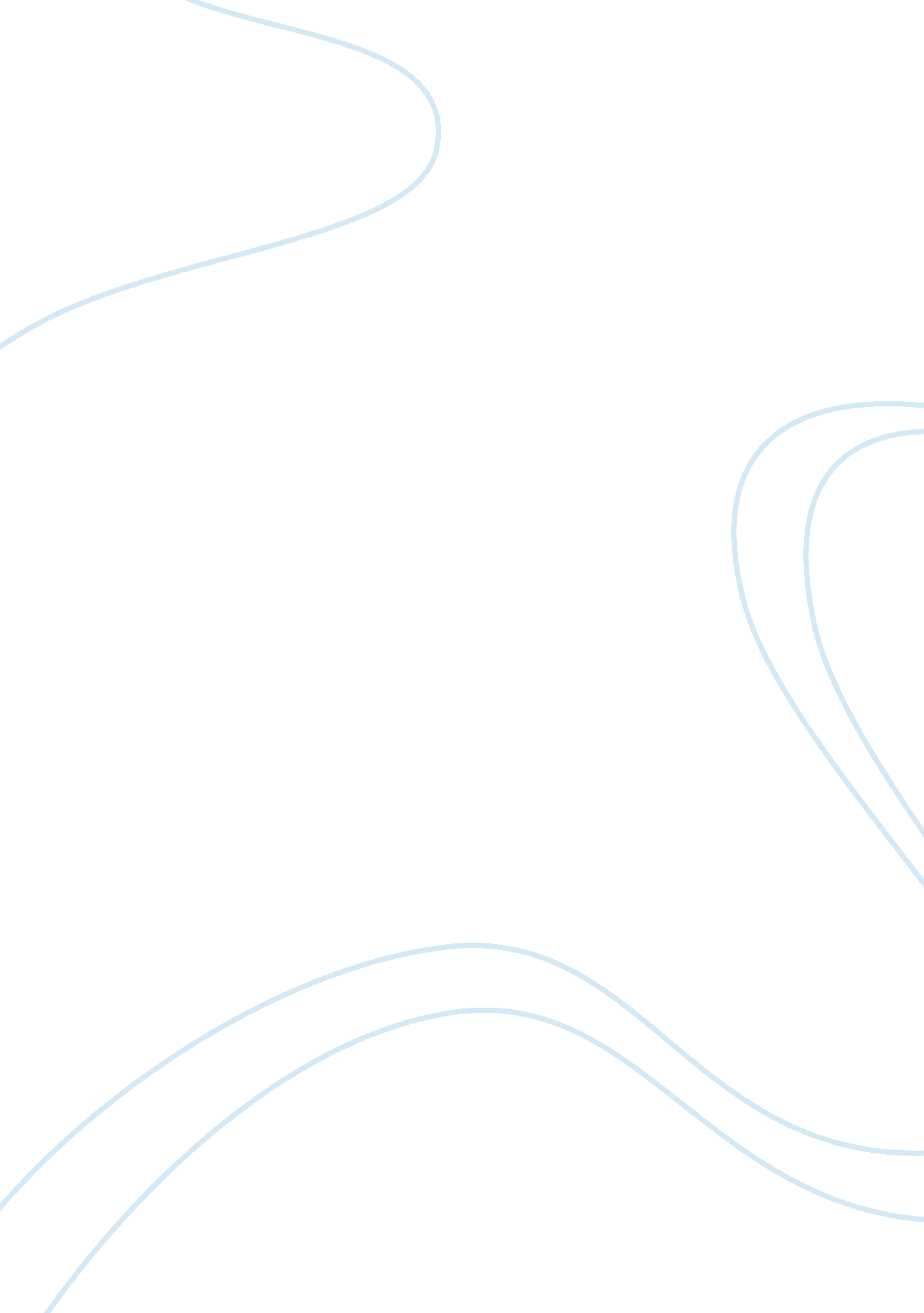 A novel do androids dream of electric sheep in the post-apocalyptic near futureLiterature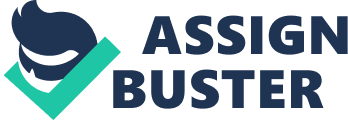 According to the book, the anticipated World War III will have killed millions of people and sending mankind away from the planet and forced several animal species into extinction. People who remained coveted any existing living creature (Dick 34). People who could not afford living creatures sought help from companies that manufactured them. Some companies manufacture even human beings referred to as Androids. The government does not want androids and want them all killed. People like Rick are employers whose work is to kill all androids that come their way. Androids, fearing that they may be killed, blended well into human society. It is indisputable that Dick’s work is classic and fits well in the stated genre. The book works on several pressing concerns for humanity. It is heavily characterized by drama and several popular philosophical questions. For instance, the book answers the question of how the world will come to an end. The novel has excellent character development with a proper plot and thematic enhancement. The story makes intense observation and analysis of the nature of religion, life, the human condition, and technology. 